Summative assessment task planning documentOverviewThis document is a planning tool to help you prepare for the summative assessment task. In the assessment task, you will have a conversation in Indonesian with a seller outlining the specific item you wish to buy, and bargain to make the purchase.Remember that you will need to take on the roles of both buyer and seller at different times. After the first interaction, you will switch roles with your partner so that each person has a turn playing each role.Step 1 – What vocabulary and language structures will I need in this task?Complete the table below to help you think about the vocabulary and language structures you need to know to complete this task.Step 2 – Which vocabulary and language structures do I need to practise before the task?In the table below, next to each category of vocabulary or language structures, indicate how well you know them right now by circling a traffic light.A green traffic light means you know this vocabulary or language structure well, and are ready to use it in the task. An orange traffic light means you usually remember this vocabulary or language structure, but need a little more practice.A red traffic light means you cannot remember this vocabulary or language structure yet.Based on the traffic lights in the table above, make a list in the space below of the vocabulary and language structures you need to revise and practise before the task.Is there anything else you are unsure of or any other questions you have about the task? How will you find out the answers?In the space below add any further structures and vocabulary you can use to extend yourself in the task such as adverbs, sentence starters, conjunctions or additional comments.Step 3 – revising and practising the vocabulary and language structures I need to before the taskNow that you have identified the vocabulary and language structures you need to work on, it is time to revise and practise!There are a range of ways you can do this. For example:Look at your anchor chart for any new vocabulary and language structures you have learnt in this unit.Revise vocabulary using Quizlet or another online tool.Look over your workbook and any activities completed as part of this unit.Read any dialogues, role-plays or conversations that you have seen or written as part of this unit.Pair up with a classmate and practise asking and answering questions in Indonesian.Check in with your teacher and ask them for any other ways to practise.© State of New South Wales (Department of Education), 2024The copyright material published in this resource is subject to the Copyright Act 1968 (Cth) and is owned by the NSW Department of Education or, where indicated, by a party other than the NSW Department of Education (third-party material).Copyright material available in this resource and owned by the NSW Department of Education is licensed under a Creative Commons Attribution 4.0 International (CC BY 4.0) license.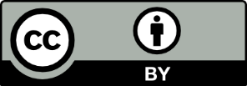 This licence allows you to share and adapt the material for any purpose, even commercially. Attribution should be given to © State of New South Wales (Department of Education), 2024.Material in this resource not available under a Creative Commons licence:the NSW Department of Education logo, other logos and trademark-protected materialmaterial owned by a third party that has been reproduced with permission. You will need to obtain permission from the third party to reuse its material.Links to third-party material and websitesPlease note that the provided (reading/viewing material/list/links/texts) are a suggestion only and implies no endorsement, by the New South Wales Department of Education, of any author, publisher, or book title. School principals and teachers are best placed to assess the suitability of resources that would complement the curriculum and reflect the needs and interests of their students.If you use the links provided in this document to access a third-party's website, you acknowledge that the terms of use, including licence terms set out on the third-party's website apply to the use which may be made of the materials on that third-party website or where permitted by the Copyright Act 1968 (Cth). The department accepts no responsibility for content on third-party websites.What I need to do in the taskVocabulary and language structures I need to do thisDecide on an item to buyAppropriately greet and thank the sellerDescribe the item I want to buy (using adjectives)Ask how much an item isUse bargaining strategies to buy the itemAsk a buyer what they would like to buySay the price of an itemAppropriately greet and thank the buyerUse bargaining strategies to sell the itemVocabulary or language structureTraffic light indicatorGreeting someoneThanking someoneAsking and saying what you want to buyAsking for and saying a priceDescribing an item with a colourDescribing an item with another adjectiveSpecifying ‘which one’Bargaining as a buyerBargaining as a seller